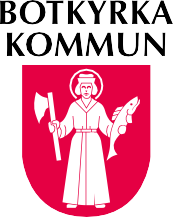 Sinä, jolla on oikeus kotipalveluun Botkyrkassa, voit valita yhden viidestä kotipalvelun toimittajasta: Seuraavassa esittelee itsensä Botkyrkan kuntaBotkyrkan kuntaKuntalaisten tyytyväisyys on Botkyrkan kunnan tärkein tavoite, ja kunnan kotipalvelulle on tärkeää, että tunnet olosi turvalliseksi ja että sinulla on vaikutusvaltaa sinulle annettavan avun suunnitteluun.Lisätietoja Botkyrkan kunnastaRuoka ja ateriatAteriointi on monelle tärkeä tapahtuma päivän aikana. Hyvin laitetun, ravinteik-kaan ruoan tarjoaminen ikäihmisille ontärkeää, yhtä tärkeää on myös sen tarjoileminen sovittuna aikana. Tarjolla on useita eri ruokalajeja, ja ruoka voidaan sovittaa eri tarpeisiin.Henkilökunnan osaaminenOtamme vastuun ja pidämme sen, mitä lupaamme. Saat apua tarpeittesi mukai-sesti ja otamme suuressa määrin huomioontoivomuksesi. Suuri osa työntekijöistämme on työhönsä paneutuvia lähihoitajia, joilla on pitkä kokemus vanhustenhuollosta. Heidän osaamisensa kehittämiseen sekä terveyteen ja viihtyvyyteen työpaikalla panostetaan suuresti.Työtavat ja tavoitteetTärkein tavoitteemme on, että tunnet olosi turvalliseksi kotipalvelussa ja että tunnet osallisuutta ja että sinulla on 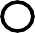 vaikutusvaltaa kaikkiin hoivasi suunnittelua koskeviin päätöksiin. Meillä sinulla on henkilö-kohtainen yhteyshenkilö, jolla on erityinenvastuu siitä, että saat tarvitsemasi tuen avuntar-peenkäsittelijän sinua koskevan päätöksen mukaisesti. Käymme ensimmäisellä kotikäynnillä läpi sinua koskevan päätöksen ja laadimme toteut-tamissuunnitelman. Tätä suunnitelmaa laadittaes-sa voit vaikuttaa siihen, miten tuki annetaan, ja kuvailla sinulle tärkeät asiat. Tämä suunnitelma ohjaa sen jälkeen kotipalvelun toimintaa.YhteystiedotVerkkosivusto: www.botkyrka.se Puhelin: 08-530 610 00Sähköposti: medborgarcenter@botkyrka.seKuka auttaa sinua arkipäivässäsi? Lisätietoja on sivustolla botkyrka.se/valmöjlighet tai soita 070-239 02 81 tai lähetä sähköpostiviesti osoitteeseen: hemtjanst.valmojlighet@botkyrka.se